UN REPAS ÉQUILIBRÉ ?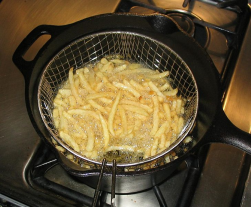 Niveau : seconde professionnelle.Module : résolution de problèmes du premier degré.Thématique : prendre soin de soi (prévention, santé et sécurité).Énoncé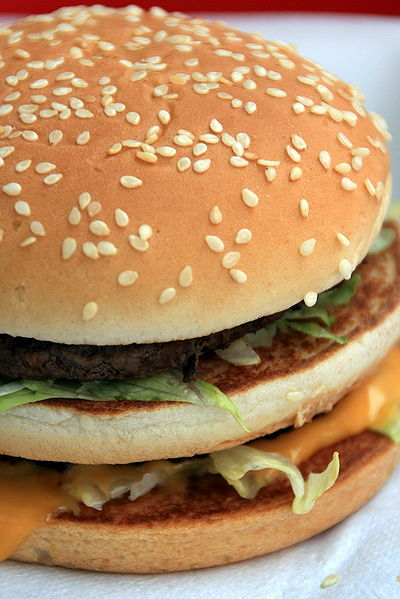 Un lycéen se rend dans un fast-food où il mange deux "big" hamburgers (1 acheté = 1 offert avec sa carte de lycéen) et une grande portion de frites (). Ce repas constitue un apport de  de lipides.En fin d’après-midi, après une sortie au cinéma avec des amis, il effectue un nouveau passage au fast-food où cette fois il consomme un hamburger et deux portions de frites. Ce diner constitue un apport de 93g de lipides.AJR (apport journalier recommandé) en lipides pour un ado : 100 gEn testant des valeurs (à la calculatrice ou avec un tableur),
retrouvez la teneur en lipides (en g) d'un hamburger et d'une portion de frites.……………………………………………………………………………………………………………………………………………………………………………………………………………………………………………………………………………………………………………………………………………………………………………………………………………………………………………………………………………………………………………………………………………………………………………………………………………………2) Comment pourrions-nous faire autrement pour retrouver ces teneurs ?…………………………………………………………………………………………………………………………………………………………………………………………………………………………………………………………………………………………………………3) Que remarquez-vous quant à l’apport journalier total en lipides du lycéen par rapport à l'apport journalier recommandé (AJR)?…………………………………………………………………………………………………………………………………………………………………………………………………………………………………………………………………………………………………………4) Une cuillerée à soupe d'huile végétale constitue un apport d’environ  de lipides. Combien de cuillerées d'huile devriez-vous avaler pour absorber l'équivalent en lipides d'un hamburger ?…………………………………………………………………………………………………………………………………………………………………………………………………………………………………………………………………………………………………………CommentairesVous pouvez retrouver la représentation ci-dessous et la compléter dans le fichier burger.ggb pour vous aider à répondre à la question 3.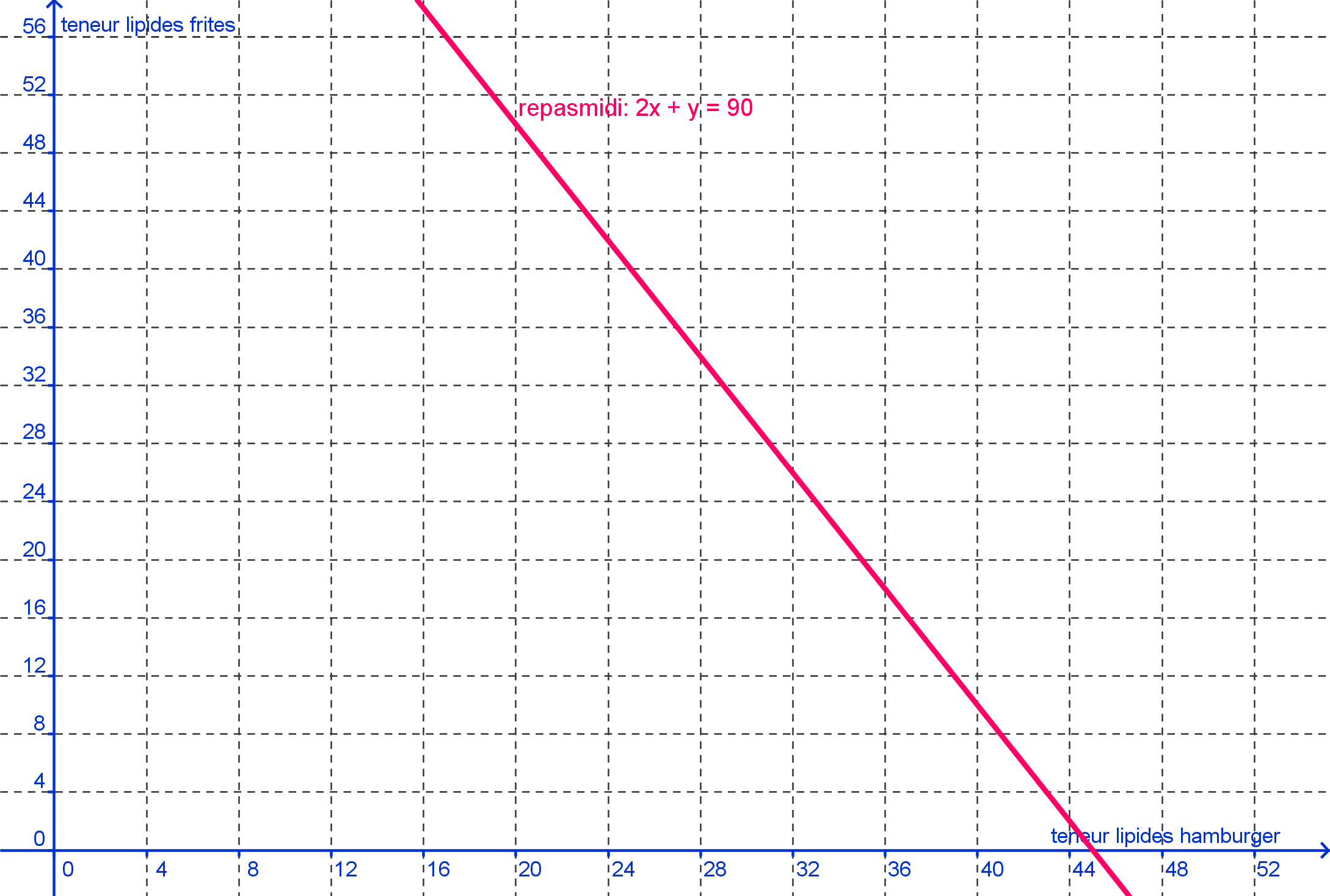 